Расположение экспонатов, задействованных в уроке «Стили речи»Постоянная экспозиция «Лабиринт истории»1. Плакат Е. Лавинкой «Киноуголок».2. Декрет о национализации кинематографа.3. Витрина, посвященная оператору В. Нильсену.4. Стихотворение Виктора Розова «Сегодня за окном туман…».5. Фрагмент фильма «Застава Ильича».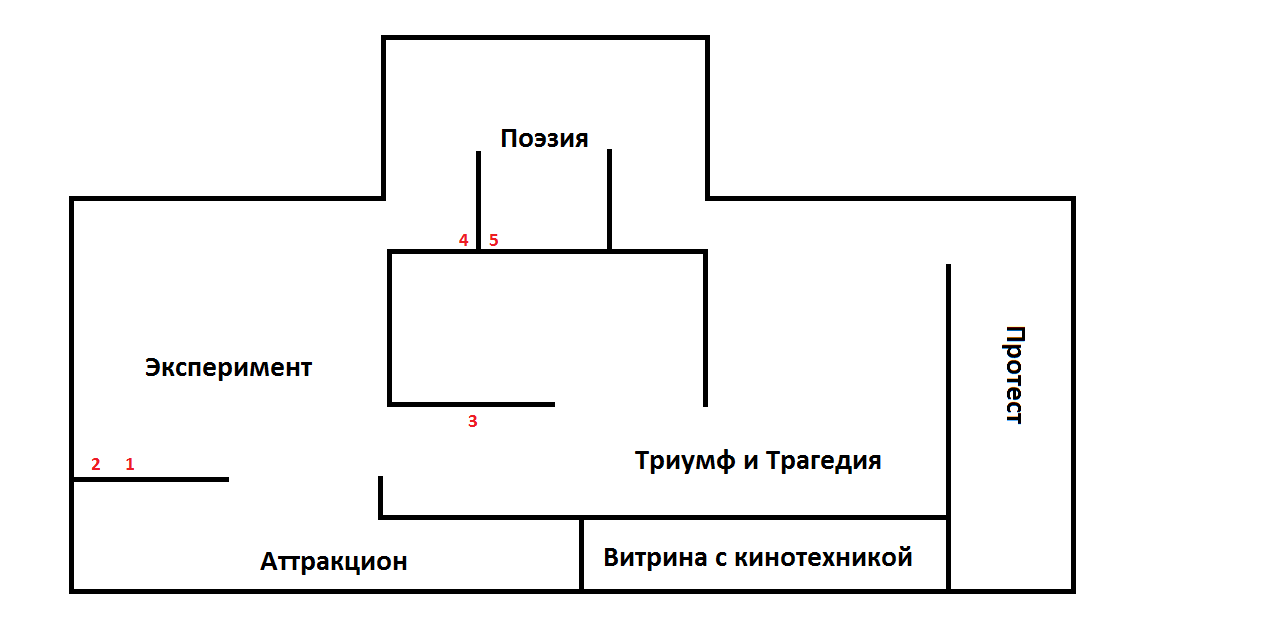 